35e Nationale ScheikundeolympiadeUniversiteit van AmsterdamAmsterdamPRACTICUMTOETScorrectievoorschriftdonderdag 5 juni 2014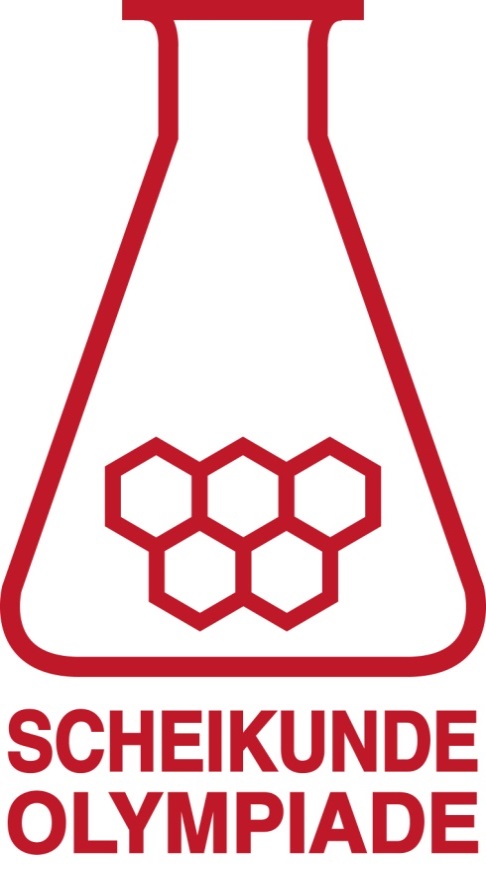 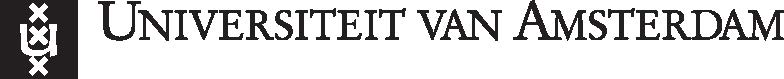 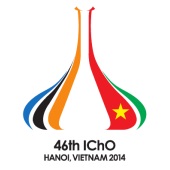 Synthese van bis(trifenylfosfine)nikkeldichloride	(40 punten)Maximumscore 10De volgende praktische vaardigheden worden beoordeeld:veiligheid, netheid en zelfstandigheidbereiden van de trifenylfosfine-oplossingbouwen van de opstellingtoevoegen van de NiCl2-oplossinguitvoeren van de vacuümfiltratie en isoleren van het productbepaling van het smeltpuntMaximumscore 10noteren van de massa van het trifenylfosfine	1noteren van de massa van het nikkel(II)chloride	1noteren van de massa van het lege weegflesje	1noteren van de massa van het weegflesje met product	1noteren van de massa van het product	1noteren van het smeltpunt	1smeltpunt	4De scorepunten voor het smeltpunt worden als volgt berekend: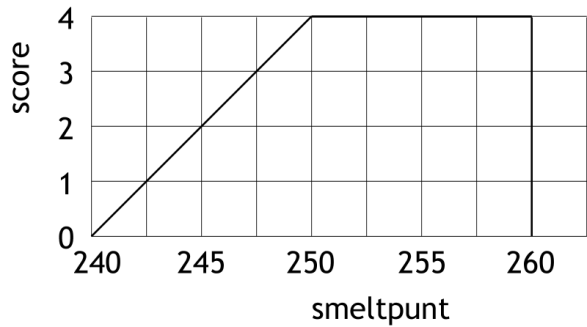 Indien 250 °C  smeltpunt   260 °C	4Indien 240 °C  smeltpunt < 250 °C 	Indien smeltpunt < 240 °C of smeltpunt > 260 °C	0Maximumscore 2De roerboon zorgt ervoor dat de oplossing gelijkmatig kookt / geen kookvertraging optreedt.Maximumscore 9Het aantal mol Ni2+ is gelijk aan de afgewogen hoeveelheid NiCl2, m g, gedeeld door de molaire massa van NiCl2: .Hieruit kan maximaal  g Ni[P(C6H5)3]2Cl2 ontstaan.
Het rendement is dus: %.berekening van het aantal mol Ni[P(C6H5)3]2Cl2 dat maximaal kan ontstaan (is gelijk aan het aantal mol Ni2+): het afgewogen aantal g NiCl2 delen door de molaire massa van NiCl2 (129,6 g mol1)	1berekening van de molaire massa van Ni[P(C6H5)3]2Cl2: 654,2 (g mol1)	1berekening van het aantal g Ni[P(C6H5)3]2Cl2 dat maximaal kan ontstaan: het aantal mol Ni2+ vermenigvuldigen met de berekende molaire massa van Ni[P(C6H5)3]2Cl2	1berekening van de procentuele opbrengst: de bepaalde massa van het product delen door 
het berekende aantal g Ni[P(C6H5)3]2Cl2 dat maximaal kan ontstaan en vermenigvuldigen 
met 102(%)	1rendement	5De scorepunten voor het rendement worden als volgt berekend: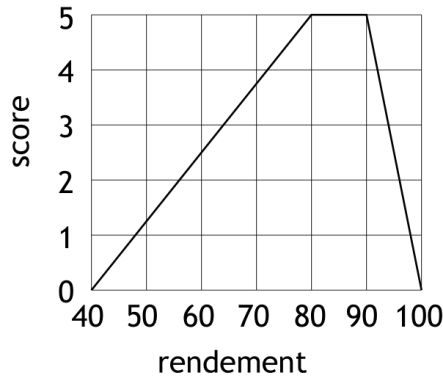 Indien 80%  rendement  90%	5Indien 40%  rendement < 80%	Indien 90% < rendement  100%	Indien rendement < 40% of rendement > 100%	0Voor de berekening van de scorepunten voor het rendement wordt uitgegaan van het door de organisatie berekende rendement.Maximumscore 6Er zijn drie geometrische isomeren mogelijk; twee vlak-vierkante en één tetraëdrische: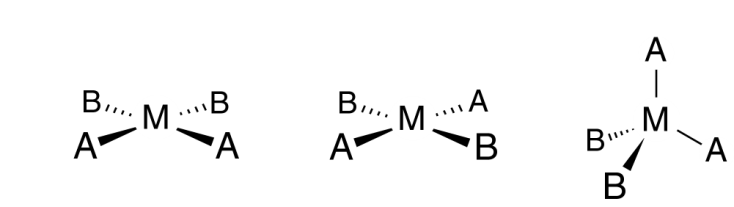 Indien twee vlakke en twee tetraëdrische structuren zijn getekend	4Indien één vlakke en één tetraëdrische structuur is getekend	3Indien uitsluitend twee vlakke structuren zijn getekend	2Indien slechts één tetraëdrische structuur is getekend	1Indien slechts één vlakke structuur is getekend	1Maximumscore 3De trifenylfosfineliganden zijn behoorlijk omvangrijk en zullen elkaar en de chloorliganden zo weinig mogelijk in de weg zitten. Dan is de tetraëdrische structuur het meest waarschijnlijk.notie dat de fosfineliganden omvangrijk zijn	1liganden zullen elkaar zo weinig mogelijk in de weg zitten	1conclusie	1Bepaling van het nikkelgehalte van een verbinding door middel van titratie met een EDTA-oplossing	40 punten)Maximumscore 10De volgende praktische vaardigheden worden beoordeeld:veiligheid, netheid en zelfstandigheidhanteren van de buret: voorspoelen en vullenvullen van de maatkolfhanteren van de pipet: voorspoelen en vullenuitvoeren van de titratie, bepaling van het eindpunthandhaven van de pH van de oplossingMaximumscore 3 noteren van de massa van het gevulde weegflesje	1noteren van de massa van het ‘lege’ weegflesje	1noteren van de massa van de opgeloste stof	1Maximumscore 9buretstanden afgelezen in twee decimalen	2juiste keuze met motivatie voor de titraties die bij de berekening worden gebruikt	2verbruik van de titraties die bij de berekening worden gebruikt	5De scorepunten voor het verbruik van de titraties worden als volgt bepaald:Indien het verschil in verbruik tussen de duplo’s  0,10 mL	5Indien 0,10 mL < het verschil in verbruik tussen de duplo’s  0,20 mL	4Indien 0,20 mL < het verschil in verbruik tussen de duplo’s  0,30 mL	3Indien 0,30 mL < het verschil in verbruik tussen de duplo’s  0,50 mL	2Indien 0,50 mL < het verschil in verbruik tussen de duplo’s  0,70 mL	1Indien het verschil in verbruik tussen de duplo’s > 0,70 mL	0Maximumscore 13berekening van het gemiddelde verbruik	2berekening van het aantal mmol Ni2+ dat heeft gereageerd (is gelijk aan het aantal mmol EDTA dat is gebruikt): het gemiddelde verbruik (in mL) vermenigvuldigen met het gehalte van de EDTA-oplossing (in mmol mL1)	2berekening van het aantal g Ni2+ in de 25,00 mL oplossing: het aantal mmol Ni2+ dat heeft gereageerd, vermenigvuldigen met 103 (mol mmol1) en met de molaire massa van nikkel (58,71 g mol1)	2berekening van het aantal g Ni2+ in de maatkolf : het aantal g Ni2+ in de 25,00 mL oplossing delen door 25,00 (mL) en vermenigvuldigen met 100,00 (mL)	1berekening van het nikkelgehalte van de onderzochte verbinding: het aantal g Ni2+ in de maatkolf delen door het aantal gram dat in de maatkolf is opgelost en vermenigvuldigen met 102(%)	1massapercentage	5De scorepunten voor het massapercentage worden als volgt berekend: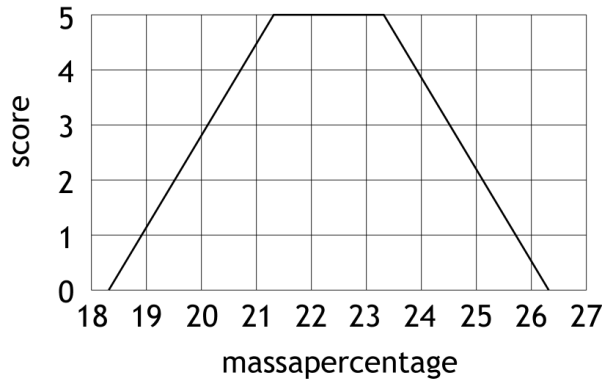 Indien 21,3%  massapercentage  23,3%	5Indien 18,3%  massapercentage < 21,3%	Indien 23,3% < massapercentage  26,3%	Indien massapercentage < 18,3% of massapercentage > 26,3%	0Voor de berekening van de scorepunten voor het massapercentage wordt uitgegaan van het door de organisatie berekende massapercentage.Maximumscore 5NH4+ en NH3 vormen een buffersysteem dat buffert rond pH = 9,2 – de pKz van NH4+. 
De ammonia mag niet te vroeg worden toegevoegd, omdat dan de [Ni2+] nog te groot is, waardoor Ni(OH)2 kan neerslaan.NH4+ en NH3 vormen een buffersysteem	2de pH van de bufferoplossing is ongeveer gelijk aan de pKz van NH4+	2als de ammonia te vroeg wordt toegevoegd, bestaat het gevaar dat Ni(OH)2 neerslaat	1